TITLEAuthor Name A1, Author Name B2, Author Name C31Affiliation A, email address2Affiliation B, email address3Affiliation C, email addressAbstract: This is the abstract text. Your abstract must be concise and factual and state briefly the purpose of the research, the principal results and major contributions. Please use the style sheets predefined in this document as far as possible. The title of the abstract should be written in Times New Roman, bold, 16pt, centered. Initial letter of each word should be capitalized. Author’s name and affiliation should be written in Times New Roman, 14pt, centered. If there are several authors or affiliations, related numbers should be given using superscripts. Ensure that the entire abstract, including title and authors, is written around 300 words in length including one figure. The font size should be 12pt in Times New Roman. You can add 1-3 citations; the font size should be 10pt in Times New Roman. The whole abstract should not exceed one page. Save your abstract in Microsoft Word format on your own computer, from where you upload it into the on-line abstract form for submitting. Keywords: up to 5 keywords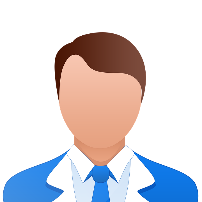 Biography: Biography should be 200 words in length including photography of the presenting author. Should include details on the past affiliations, Present position and affiliation.